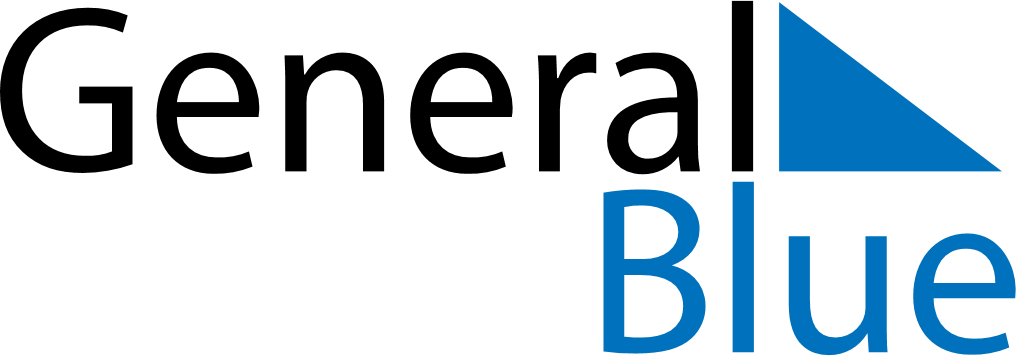 August 1952August 1952August 1952August 1952August 1952SundayMondayTuesdayWednesdayThursdayFridaySaturday12345678910111213141516171819202122232425262728293031